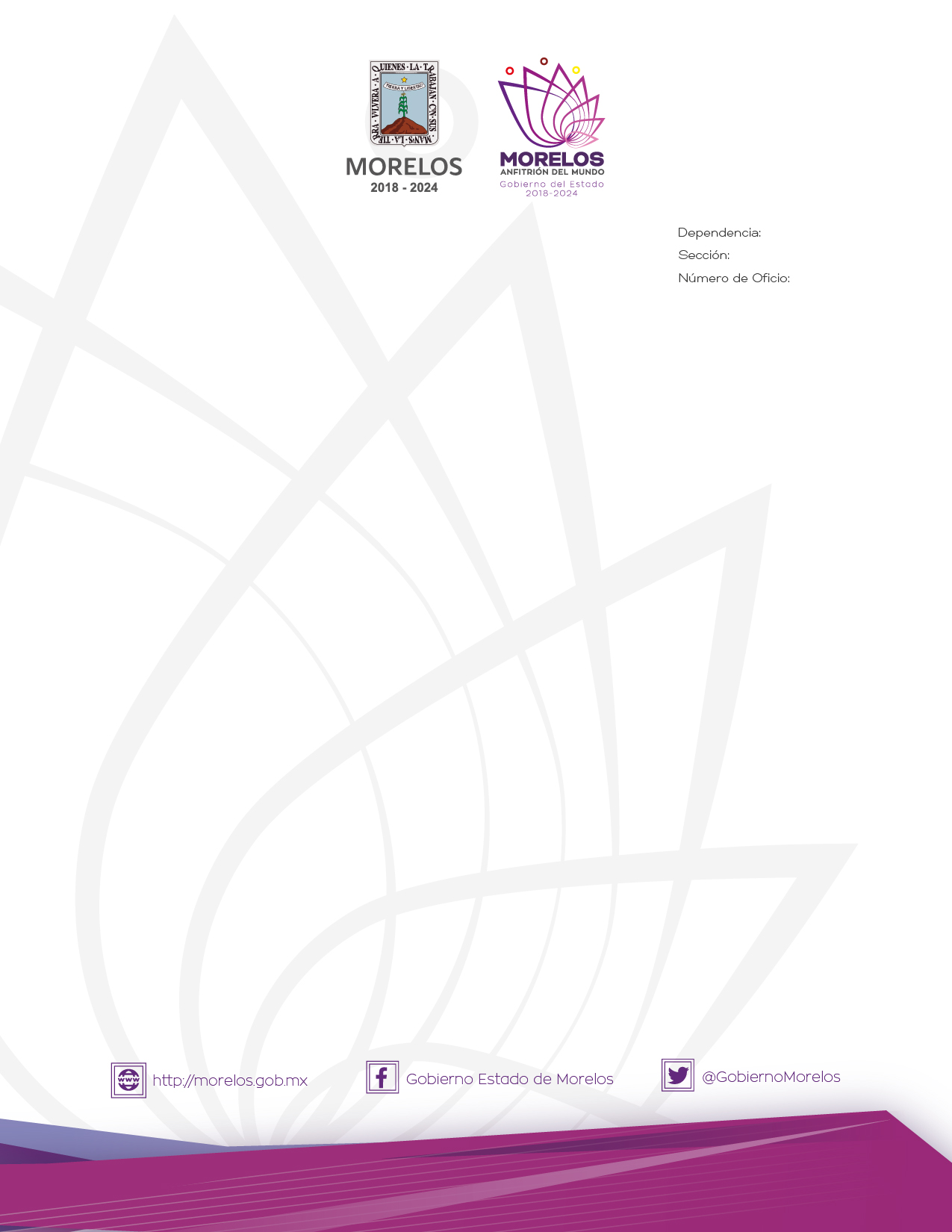 COMITÉ PARA EL CONTROL DE ADQUISICIONES, ENAJENACIONES, ARRENDAMIENTOS Y SERVICIOS DEL PODER EJECUTIVO DEL ESTADO DE MORELOS.ACTA DE LA DÉCIMA SÉPTIMA SESIÓN ORDINARIA DE 2022.En la Ciudad de Cuernavaca, Morelos, siendo las trece horas del día viernes seis de mayo del año dos mil veintidós, previa convocatoria a través del oficio número SA/DGPAC/ 380/2022, de fecha veintinueve de abril del año dos mil veintidós, emitida por la Dirección General de Procesos para la Adjudicación de Contratos de la Secretaría de Administración, se reunieron en la sala de juntas de la Dirección General de Procesos para la Adjudicación de Contratos, los siguientes: -------------------------------------------------------------------------------Funcionarios públicos integrantes del Comité para el Control de Adquisiciones, Enajenaciones, Arrendamientos y Servicios del Poder Ejecutivo del Estado de Morelos ----------------------------------------------------------------------------------------------------Alejandra Obregón Barajas, Directora General de Relaciones Públicas de la Oficina de la Gubernatura  del Estado, Representante del Gobernador del Estado de Morelos y Presidenta del Comité para el Control de Adquisiciones Enajenaciones, Arrendamientos y Servicios del Poder Ejecutivo del Estado de Morelos.----------------------------------------------------------------Efrén Hernández Mondragón, Director General de Procesos para la Adjudicación de Contratos de la Secretaría de Administración y Secretario Ejecutivo del Comité para el Control de Adquisiciones Enajenaciones, Arrendamientos y Servicios del Poder Ejecutivo del Estado de Morelos-----------------------------------------------------------------------------------------------------------------------------------En calidad de vocales-----------------------------------------Sandra Anaya Villegas, Secretaria de Administración, en su carácter de vocal.--------------Antonio Hernández Marín, Titular de la Unidad de Enlace Financiero Administrativo de la Secretaría de Hacienda, en su carácter de representante designado por la Secretaría de Hacienda.----------------------------------------------------------------------------------------------------América Berenice Jiménez Molina, Secretaria de la Contraloría, en su carácter de vocal.----------------------------------------------------------------------------------------------------------------- Titulares de los procesos que se encuentran vinculados en la presente sesión.------------------------------------------------------------------------------------------------------------------Alejandro Manrique Sosa, Director de Administración y Finanzas del Sistema DIF-Morelos, designado mediante oficio número DIF/DG/349/DAyF/SRMyCP/710/2022 de fecha 04 de mayo del año en cuso, quien presenta el punto cuatro del orden del día.------------------------Juan José H. Díaz Gómez, Director General de Gestión Administrativa Institucional de la Secretaría de Administración, quien presenta el punto cinco del orden del día.----------------Humberto Serrano Guevara, Director General de Desarrollo y Logística Operativa de la Comisión Estatal de Seguridad Pública, designado mediante oficio número CES/331/2022 de fecha 18 de marzo de 2022; quien presenta los puntos seis y siete del orden del día.-----------------------------------------------------------------------------------------------------------------------------------------Invitada permanente-----------------------------------Georgina Esther Tenorio Menéndez, Directora General de Consultoría de Asuntos Administrativos de la Consejería Jurídica, en su carácter de representante designada por la Consejería Jurídica.--------------------------------------------------------------------------------------------------------------------------------------------------------------------------------------------------------Todos ellos con el fin de desahogar los asuntos de la Décima Séptima  Sesión Ordinaria del Comité para el Control de Adquisiciones, Enajenaciones, Arrendamientos y Servicios del Poder Ejecutivo del Estado de Morelos.--------------------------------------------------------------------------------------------------------------ORDEN DEL DÍA--------------------------------------------1.- Lista de Asistencia.-------------------------------------------------------------------------------------2.- Declaración del quórum legal para sesionar.------------------------------------------------------3.- Lectura, en su caso modificación, y aprobación del orden del día, para efecto de aprobación.--------------------------------------------------------------------------------------------------4.- Revisión y en su caso, dictaminar y aprobar el proyecto de fallo de la Licitación Pública Nacional Presencial número DIF-LPN-003-2022, referente a la contratación del servicio de limpieza  para las diferentes instalaciones del Sistema para el Desarrollo Integral de la Familia del Estado de Morelos, así como del Refugio Casa de la Mujer,  solicitado por el Sistema DIF-Morelos.-----------------------------------------------------------------------------------------------------5.- Revisión y en su caso, dictaminar y aprobar la procedencia de la Licitación Pública Nacional presencial a plazos reducidos Número EA-N00-2022, referente a la contratación consolidada multianual del servicio de fotocopiado para las Dependencias del Poder Ejecutivo del Gobierno del Estado Libre y Soberano de Morelos, solicitado por la Secretaría de Administración.-------6.- Revisión y en su caso, dictaminar el procedimiento de excepción de la Licitación Pública, mediante la modalidad de adjudicación directa, referente a la contratación abierta del servicio de preparación de raciones alimenticias para el consumo humano y suministro de insumos para la Coordinación del Sistema Penitenciario, solicitado por la Comisión Estatal de Seguridad Pública.-----------------------------------------------------------------------------------------------------7.- Revisión y en su caso, dictaminar el procedimiento de excepción de la Licitación Pública, mediante la modalidad de adjudicación directa, referente a la contratación abierta del suministro de raciones alimenticias y entrega en sitio para personal de la  de la Comisión Estatal de Seguridad Pública, solicitado por la Comisión Estatal de Seguridad Pública.---------8.- Asuntos Generales  (Asuntos en trámite).---------------------------------------------------------9.- Clausura de la Sesión.--------------------------------------------------------------------------------------------------------------DESARROLLO DE LA SESIÓN-------------------------------PUNTO UNO. - Lista de asistencia. El Secretario Ejecutivo del Comité, procede al pase de lista para constatar la asistencia de los miembros que integran el Comité para el Control de Adquisiciones, Enajenaciones, Arrendamientos y Servicios del Poder Ejecutivo del Estado de Morelos; encontrándose presentes la Presidenta, el Secretario Ejecutivo,  tres vocales permanentes, y tres invitados permanentes con voz en cuyos procesos se encuentran vinculados en los puntos a tratar, es decir ocho integrantes con voz y voto y una invitada permanente con voz, los cuales  integran este órgano colegiado, adjuntándose al acta la lista de asistencia firmada en original por cada uno de los representantes de las dependencias que conforman el Comité para el Control de Adquisiciones, Enajenaciones, Arrendamientos y Servicios del Poder Ejecutivo del Estado de Morelos del año 2022.-----------------------------------------------------------------------------------------------------------------------------------------------------------------------------------------------------PUNTO DOS.- Declaración del quórum legal para sesionar. El Secretario Ejecutivo del Comité, verifica que si existe quórum legal para desahogar la sesión conforme lo que establece el artículo 17 del Reglamento de la Ley Sobre Adquisiciones, Enajenaciones, Arrendamientos y Prestación de Servicios del Poder Ejecutivo del Estado Libre y Soberano de Morelos; quedando formalmente instalada la Décima Séptima Sesión Ordinaria del Comité para el Control de Adquisiciones, Enajenaciones, Arrendamientos y Servicios del Poder Ejecutivo del Estado de Morelos y válidos los acuerdos que de ella resulten.--------------------PUNTO TRES. - Lectura, en su caso modificación, y aprobación del orden del día. El Secretario Ejecutivo, presenta el contenido del orden del día. ---------------------------------------------------------------------------------------------------------------------------------------------------------------------------------Se somete a votación el punto tres: ---------------------------------------------------------------------------------------------------------------------------------------Voto a favor, Presidenta del Comité. -------------------------------------------------------------------Voto a favor, Secretario Ejecutivo.----------------------------------------------------------------------Voto a favor, Representante de la Secretaría de Administración. ---------------------------------Voto a favor, Representante de la Secretaría de Hacienda.----------------------------------------Voto a favor, Representante de la Secretaría de la Contraloría.------------------------------------Resultado de la votación: 5 votos a favor, 0 votos en contra, 0 votos de abstención.--------------------------------------------------------------------------------Con base en el resultado de la votación, los integrantes del Comité, toman el siguiente acuerdo: ----------------------------------------------------------------------------------------------------ACUERDO 01/ORD17/06/05/2022.- Los integrantes del Comité, aprueban por unanimidad  de votos de los presentes el contenido del orden del día.-------------------------------------------------------------------------------------------------------------------------------------PUNTO CUATRO.- Revisión y en su caso, dictaminar y aprobar el proyecto de fallo de la Licitación Pública Nacional Presencial número DIF-LPN-003-2022, referente a la contratación del servicio de limpieza  para las diferentes instalaciones del Sistema para el Desarrollo Integral de la Familia del Estado de Morelos, así como del Refugio Casa de la Mujer,  solicitado por el Sistema DIF-Morelos.----------------------------------------------------------------------------------------------------------------------------------------------------------------------------Una vez expuesto el punto por Alejandro Manrique Sosa, Director de Administración y Finanzas del Sistema DIF-Morelos, solicita sea declarado desierto el fallo de la Licitación Pública Nacional arriba mencionada; de lo antes expuesto, se señala lo siguiente por parte de los integrantes, para manifestar sus observaciones: -----------------------------------------------------------------------------------------------------------------------------------------------------------Uso de la voz-----------------------------------------La Secretaría de Administración, manifiesta lo siguiente: -------------------------------------1.- Se modificó la fecha del acto de apertura y proposiciones, ya que se le agregó un día más, por lo que se sugiere cancelar la licitación toda vez que no se cumplieron los plazos establecidos en la Ley y el Reglamento.----------------------------------------------------------------------R.- Si bien es cierto que modificó la fecha de la celebración del Acto de apertura, dicha modificación fue con motivo de la Junta  de Aclaraciones, por lo que, conforme al artículo 40, sexto párrafo, de la Ley, dicha modificación fue con más de 6 días de anticipación del acto de presentación y apertura de proposiciones, por lo que, no era obligatoria su publicación en el Periódico Tierra y Libertad, sin embargo , y con el objetivo de garantizar la debida publicidad, dicha modificación fue publicada en dicho medio. Sin embargo, se atenderá la instrucción del Comité y se cancelará la Licitación en comento.------------------------------------La Secretaría de Hacienda, manifiesta lo siguiente: ---------------------------------------------1.- Se modificó la fecha del acto de apertura y proposiciones, ya que se le agregó un día más, por lo que se sugiere cancelar la licitación toda vez que no se cumplieron los plazos establecidos en la Ley y el Reglamento.----------------------------------------------------------------------R.- Si bien es cierto que modificó la fecha de la celebración del Acto de apertura, dicha modificación fue con motivo de la Junta  de Aclaraciones, por lo que, conforme al artículo 40, sexto párrafo, de la Ley, dicha modificación fue con más de 6 días de anticipación del acto de presentación y apertura de proposiciones, por lo que, no era obligatoria su publicación en el Periódico Tierra y Libertad, sin embargo , y con el objetivo de garantizar la debida publicidad, dicha modificación fue publicada en dicho medio. Sin embargo, se atenderá la instrucción del Comité y se cancelará la Licitación en comento.------------------------------------La Secretaría de la Contraloría, manifiesta lo siguiente: ---------------------------------------1.- Cómo han venido pagando este contrato.----------------------------------------------------------R.- Se agotó la ampliación al contrato que se encontraba vigente, asimismo conforme al artículo 51, fracción III, último párrafo de la Ley sobre Adquisiciones, Enajenaciones, Arrendamientos y Prestación de Servicios del Poder Ejecutivo del Estado Libre y Soberano de Morelos (en adelante la Ley), en concordancia con la declaratoria emitida el 11 de marzo del año 2020 por la Organización Mundial de la Salud, de pandemia causada por el virus denominado SARS-COV2 o COVID19 y el DECRETO por el que se sanciona el Acuerdo por el que se establecen las medidas preventivas que se deberán implementar para la mitigación y control de los riesgos para la salud que implica la enfermedad por el virus SARS-CoV2 (COVID-19), así como los artículos 181 y 183 de la Ley General de Salud.--------------------------------2.- Se modificó la fecha del acto de apertura y proposiciones, por lo que se sugiere cancelar la licitación toda vez que no se cumplieron los plazos establecidos en la Ley y el Reglamento.R.- Si bien es cierto que modificó la fecha de la celebración del Acto de apertura, dicha modificación fue con motivo de la Junta  de Aclaraciones, por lo que, conforme al artículo 40, sexto párrafo, de la Ley, dicha modificación fue con más de 6 días de anticipación del acto de presentación y apertura de proposiciones, por lo que, no era obligatoria su publicación en el Periódico Tierra y Libertad, sin embargo , y con el objetivo de garantizar la debida publicidad, dicha modificación fue publicada en dicho medio. Sin embargo, se atenderá la instrucción del Comité y se cancelará la Licitación en comento.------------------------------------La Consejería Jurídica, manifiesta lo siguiente: --------------------------------------------------- 1.- Se modificó la fecha del acto de apertura y proposiciones, por lo que se sugiere cancelar la licitación toda vez que no se cumplieron los plazos establecidos en la Ley y el Reglamento.R.- Si bien es cierto que modificó la fecha de la celebración del Acto de apertura, dicha modificación fue con motivo de la Junta  de Aclaraciones, por lo que, conforme al artículo 40, sexto párrafo, de la Ley, dicha modificación fue con más de 6 días de anticipación del acto de presentación y apertura de proposiciones, por lo que, no era obligatoria su publicación en el Periódico Tierra y Libertad, sin embargo , y con el objetivo de garantizar la debida publicidad, dicha modificación fue publicada en dicho medio. Sin embargo, se atenderá la instrucción del Comité y se cancelará la Licitación en comento.------------------------------------A continuación se somete a votación el presente punto, con el siguiente resultado: ----------------------------------------------------------------------------------------------------------------------Se somete a votación el punto cuatro: -----------------------------------------------------------------------------------------------------------------------------------------Voto en contra, Presidenta del Comité. ----------------------------------------------------------------Voto en contra, Secretario Ejecutivo.-------------------------------------------------------------------Voto en contra, Representante de la Secretaría de Administración. -------------------------------Voto en contra, Representante de la Secretaría de Hacienda. --------------------------------------Voto en contra, Representante de la Secretaría de la Contraloría.---------------------------------Voto a favor, área solicitante.------------------------------------------------------------------------Resultado de la votación: 1 voto a favor, 5 votos en contra, 0 votos de abstención.-----------------------------------------------------------------------------------------------ACUERDO 02/ORD17/06/05/2022.- Los integrantes del Comité para el Control de Adquisiciones, Enajenaciones, Arrendamientos y Servicios del Poder Ejecutivo del Estado de Morelos, acordaron por mayoría de votos de los presentes, cancelar la Licitación Pública Nacional Presencial número DIF-LPN-003-2022, referente a la contratación del servicio de limpieza  para las diferentes instalaciones del Sistema para el Desarrollo Integral de la Familia del Estado de Morelos, así como del Refugio Casa de la Mujer,  solicitado por el Sistema DIF-Morelos y se recomienda llevar a cabo un nuevo procedimiento de Licitación Pública Nacional. Lo anterior de conformidad con lo dispuesto por los artículos 27, 28 fracción IX de la Ley Sobre Adquisiciones, Enajenaciones, Arrendamientos y Prestación de Servicios del Poder Ejecutivo del Estado Libre y Soberano de Morelos.--------------------------------------------------PUNTO CINCO.- Revisión y en su caso, dictaminar y aprobar la procedencia de la Licitación Pública Nacional presencial a plazos reducidos Número EA-N00-2022, referente a la contratación consolidada multianual del servicio de fotocopiado para las Dependencias del Poder Ejecutivo del Gobierno del Estado Libre y Soberano de Morelos, solicitado por la Secretaría de Administración.---------------------------------------------------------------------------------------------------------------------------------------------------------------------------------------------Una vez expuesto el punto por Juan José H. Díaz Gómez, Director General de Gestión Administrativa Institucional de la Secretaría de Administración, el cual manifestó contar una suficiencia presupuestal proveniente de recurso estatal por la cantidad de $8,075,576.42 (Ocho Millones Setenta y Cinco Mil Quinientos Setenta y Seis Pesos 42/100 M.N.). Según consta en el oficio número SA/DGGAI/0640/022 de fecha 26 de abril de 2022, suscrito y firmado por Juan José H. Díaz Gómez, Director General de Gestión Administrativa Institucional de la Secretaría de Administración; de lo antes expuesto, se señala lo siguiente por parte de los integrantes, para manifestar sus observaciones: -----------------------Qué en virtud del tiempo en el que nos encontramos y derivado de la necesidad de las Dependencias para contar con su servicio de fotocopiado es importante señalar que tomando en cuenta el tiempo que se requiere para desahogar el procedimiento licitatorio, complicaría la operatividad de las diferentes áreas por lo que se considera no viable aprobar la licitación consolidada y dejar a las Dependencias en aptitud de que inicien sus procedimientos de manera individual.------------------------------------------------------------------------------------------A continuación se somete a votación el presente punto, con el siguiente resultado: ----------------------------------------------------------------------------------------------------------------------Se somete a votación el punto cinco: -----------------------------------------------------------------------------------------------------------------------------------------Voto en contra, Presidenta del Comité. ----------------------------------------------------------------Voto en contra, Secretario Ejecutivo.-------------------------------------------------------------------Voto en contra, Representante de la Secretaría de Administración. -------------------------------Voto en contra, Representante de la Secretaría de Hacienda. --------------------------------------Voto en contra, Representante de la Secretaría de la Contraloría.---------------------------------Voto en contra, área solicitante.------------------------------------------------------------------------Resultado de la votación: 0 votos a favor, 6 votos en contra, 0 votos de abstención.---------------------------------------------------------------------------------ACUERDO 03/ORD17/06/05/2022.- Los integrantes del Comité para el Control de Adquisiciones, Enajenaciones, Arrendamientos y Servicios del Poder Ejecutivo del Estado de Morelos, acordaron por unanimidad de votos de los presentes, NO aprobar la procedencia de la Licitación Pública Nacional presencial a plazos reducidos Número EA-N00-2022, referente a la contratación consolidada multianual del servicio de fotocopiado para las Dependencias del Poder Ejecutivo del Gobierno del Estado Libre y Soberano de Morelos, solicitado por la Secretaría de Administración. Lo anterior de conformidad con lo dispuesto por los artículos 27, 28 facción VII de la Ley sobre Adquisiciones, Enajenaciones, Arrendamientos y Prestación de Servicios del Poder Ejecutivo del Estado Libre y Soberano de Morelos.-----------------------------------------------------------------------------------------------------PUNTO SEIS.- Revisión y en su caso, dictaminar el procedimiento de excepción de la Licitación Pública, mediante la modalidad de adjudicación directa, referente a la contratación abierta del servicio de preparación de raciones alimenticias para el consumo humano y suministro de insumos para la Coordinación del Sistema Penitenciario, solicitado por la Comisión Estatal de Seguridad Pública.---------------------------------------------------------------------------------------------------------------------------------------------------------------------------------Una vez expuesto el punto por Humberto Serrano Guevara, Director General de Desarrollo y Logística Operativa de la Comisión Estatal de Seguridad Pública, el cual manifestó contar una suficiencia presupuestal proveniente de recurso estatal por la cantidad de $17,404,167.60 (Diecisiete Millones Cuatrocientos Cuatro Mil Ciento Sesenta y Siete Pesos 60/100 M.N.). Según consta en el oficio número CES/CDyFI/DGCGO/297/04/2022 de fecha 27 de abril de 2022, suscrito y firmado por el L.A. Pedro César Ramírez González, Director General de Control de Gasto Operativo de la Comisión Estatal de Seguridad Pública; así mismo solicita se adjudique a la Empresa Alimentos con Idea, S.A. de C.V., de lo antes expuesto, se señala lo siguiente por parte de los integrantes, para manifestar sus observaciones: ----------------------------------------------------------------------------------------------------------------------------------------Uso de la voz-----------------------------------------El Secretario Ejecutivo del Comité, manifiesta lo siguiente: -----------------------------------1.- Sugiere que para el ejercicio 2023-2024, se inicie el procedimiento de licitación en el mes de octubre de 2022, ya que no aprobaran excepciones para el próximo año.--------------------R.- Se toma en consideración su sugerencia para trabajar los procesos con anticipación.----La Secretaría de la Contraloría, manifiesta lo siguiente: ---------------------------------------1.- Comenta que si la vigencia será hasta el 05 de julio de 2022. ---------------------------------R.- Se aclara que la vigencia será a partir de la firma del contrato de la excepción y hasta el 05 de julio de 2022.----------------------------------------------------------------------------------------2.- Pide que se revise el estudio de mercado.---------------------------------------------------------R.- Se revisan las cotizaciones.---------------------------------------------------------------------------La Secretaría de la Hacienda, manifiesta lo siguiente: ------------------------------------------1.- Revisar la Justificación en cuanto al artículo 51 fracción II.-------------------------------------R.- Se revisa y modifica la Justificación.----------------------------------------------------------------2.- En el anexo técnico pagina 18, se menciona que el análisis bacteriológico se realizara de manera bimestral.----------------------------------------------------------------------------------------- R.- Se aclara que el servicio abarca 60 días (A partir de la firma del contrato de la excepción y hasta el 05 de julio de 2022), por lo tanto si pueden realizar dicho estudio.-------------------La Consejería Jurídica, manifiesta lo siguiente: --------------------------------------------------- 1.- Revisar la Justificación en cuanto al artículo 51 fracción II.-------------------------------------R.- Se revisa y modifica la justificación.-----------------------------------------------------------------2.- Revisar lo del outsorsing.-----------------------------------------------------------------------------R.- Se revisa y se consulta con el proveedor, ya que existen diversos requisitos que deben ser analizados por la persona física o moral a la que se adjudica.--------------------------------3.- Que el proveedor se registre en el REPSE (Registro de Prestadores de Servicios Especializados u Obras Especializadas).----------------------------------------------------------------R.- Se le hace saber al proveedor para que verifique si su actividad requiere que realice el registro ante el REPSE.------------------------------------------------------------------------------------A continuación se somete a votación el presente punto, con el siguiente resultado:---------------------------------------------------------------------------------------------------------------------------------------------------------------------------------------------------------Se somete a votación el punto seis: -------------------------------------------------------------------------------------------------------------------------------------------Voto a favor, Presidenta del Comité. -------------------------------------------------------------------Voto a favor, Secretario Ejecutivo.-----------------------------------------------------------------------Voto a favor, Representante de la Secretaría de Administración. ----------------------------------Voto a favor, Representante de la Secretaría de Hacienda. -----------------------------------------Voto de abstención, Representante de la Secretaría de la Contraloría.--------------Derivado a que el oficio de justificación número CES/0422/2022 de fecha 27 de abril del año 2022, no contempla la cantidad total de personas privadas de su libertad, esta Secretaría considera que no es posible tomar como referencia cantidad alguna para de determinar el número de raciones mínimas y máximas a adquirir; en consecuencia, con fundamento en lo dispuesto por el párrafo tercero del artículo 13 del Reglamento de la Ley Sobre Adquisiciones, Enajenaciones, Arrendamientos y Prestación de Servicios del Poder Ejecutivo del Estado Libre y Soberano de Morelos, lo procedente es abstenerse en el presente punto. ------------------------Voto a favor, área solicitante.----------------------------------------------------------------------------Resultado de la votación: 5 votos a favor, 0 votos en contra, 1 voto de abstención.-----------------------------------------------------------------------------------------------ACUERDO 04/ORD17/06/05/2022.- Los integrantes del Comité para el Control de Adquisiciones, Enajenaciones, Arrendamientos y Servicios del Poder Ejecutivo del Estado de Morelos, acordaron por mayoría de votos de los presentes, dictaminar el procedimiento de excepción de la Licitación Pública, mediante la modalidad de adjudicación directa, referente a la contratación abierta del servicio de preparación de raciones alimenticias para el consumo humano y suministro de insumos para la Coordinación del Sistema Penitenciario, solicitado por la Comisión Estatal de Seguridad Pública. Adjudicando de la siguiente manera: -----------El servicio deberá prestarse a partir de la firma del contrato de la excepción y hasta el 05 de julio de 2022. Dependencia que es responsable del contenido y veracidad de los documentos e información que es presentada ante este Comité, así como el oficio de solicitud de excepción realizado, que es fundamental para la autorización correspondiente. Se solicita que al momento de fincar el pedido o contrato correspondiente el cual se deberá de firmar en el término estipulado y se verifique lo siguiente. 1.- Que se cuente con la suficiencia presupuestal y NO rebase la asignada. 2.- Que la contratación sea acorde con el programa presupuestal o partida presupuestal correspondiente. 3.- Que el proveedor no se encuentre inhabilitado. 4.- En caso de que exista saldo, realizar el procedimiento que por ley de la materia corresponda. Lo anterior de conformidad con lo dispuesto por los artículos 50, 51 fracción II de la Ley Sobre Adquisiciones, Enajenaciones, Arrendamientos y Prestación de Servicios del Poder Ejecutivo del Estado Libre y Soberano de Morelos.-------------------------------------------------------------------------------------------------------------------------PUNTO SIETE.- Revisión y en su caso, dictaminar el procedimiento de excepción de la Licitación Pública, mediante la modalidad de adjudicación directa, referente a la contratación abierta del suministro de raciones alimenticias y entrega en sitio para personal de la  de la Comisión Estatal de Seguridad Pública, solicitado por la Comisión Estatal de Seguridad Pública.----------------------------------------------------------------------------------------------------------------------------------------------------------------------------------------------------------------------Una vez expuesto el punto por Humberto Serrano Guevara, Director General de Desarrollo y Logística Operativa de la Comisión Estatal de Seguridad Pública, el cual manifestó contar una suficiencia presupuestal proveniente de recurso estatal por la cantidad de $11,057,599.85  (Once Millones Cincuenta y Siete Mil Quinientos Noventa y Nueves Pesos 85/100 M.N.). Según consta en el oficio número CES/CDyFI/DGCGO/297/04/2022 de fecha 27 de abril de 2022, suscrito y firmado por el L.A. Pedro César Ramírez González, Director General de Control de Gasto Operativo de la Comisión Estatal de Seguridad Pública; así mismo solicita se adjudique a la Empresa Productos Serel, S.A. de C.V., de lo antes expuesto, se señala lo siguiente por parte de los integrantes, para manifestar sus observaciones: -------------------------------------------------------------------------------------------------------------------------------------------------------Uso de la voz-----------------------------------------La Secretaría de Administración, manifiesta lo siguiente: -------------------------------------1.- Que el proveedor se registre en el REPSE (Registro de Prestadores de Servicios Especializados u Obras Especializadas).----------------------------------------------------------------R.- Se le hace saber al proveedor para que verifique si su actividad requiere que realice el registro ante el REPSE.------------------------------------------------------------------------------------La Consejería Jurídica, manifiesta lo siguiente: --------------------------------------------------- 1.- Revisar lo del outsorsing.-----------------------------------------------------------------------------R.- Se revisa y se consulta con el proveedor, ya que existen diversos requisitos que deben ser analizados por la persona física o moral a la que se adjudica. ---------------------------------2.- Que el proveedor se registre en el REPSE (Registro de Prestadores de Servicios Especializados u Obras Especializadas).----------------------------------------------------------------R.- Se le hace saber al proveedor para que verifique si su actividad requiere que realice el registro ante el REPSE.------------------------------------------------------------------------------------3.- Revisar la motivación de la Justificación en cuanto al artículo 51 fracción II.----------------R.- Se revisa y modifica la Justificación.---------------------------------------------------------------A continuación se somete a votación el presente punto, con el siguiente resultado: ----------------------------------------------------------------------------------------------------------------------Se somete a votación el punto siete: ------------------------------------------------------------------------------------------------------------------------------------------Voto a favor, Presidenta del Comité. -------------------------------------------------------------------Voto a favor, Secretario Ejecutivo.-----------------------------------------------------------------------Voto a favor, Representante de la Secretaría de Administración. ----------------------------------Voto a favor, Representante de la Secretaría de Hacienda. -----------------------------------------Voto de abstención, Representante de la Secretaría de la Contraloría.--------------El oficio de justificación número CES/0421/2022 de fecha 27 de abril del año 2022, prevé como fundamento para la excepción el artículo 51 fracción II de la Ley sobre Adquisiciones, Enajenaciones, Arrendamientos y Prestación de Servicios del Poder Ejecutivo del Estado Libre y Soberano de Morelos; sin embargo, esta Secretaría considera que el área requirente no precisó cuál de las hipótesis previstas en la fracción señalada es la que se actualiza conforme a su justificación; en consecuencia, con fundamento en lo dispuesto por el párrafo tercero del artículo 13 del Reglamento de la Ley Sobre Adquisiciones, Enajenaciones, Arrendamientos y Prestación de Servicios del Poder Ejecutivo del Estado Libre y Soberano de Morelos, lo procedente es abstenerse en el presente punto.-----------------------------------------------------Voto a favor, área solicitante.--------------------------------------------------------------------------Resultado de la votación: 5 votos a favor, 0 votos en contra, 1 voto de abstención.---------------------------------------------------------------------------------------------ACUERDO 05/ORD17/06/05/2022.- Los integrantes del Comité para el Control de Adquisiciones, Enajenaciones, Arrendamientos y Servicios del Poder Ejecutivo del Estado de Morelos, acordaron por mayoría de votos de los presentes, dictaminar el procedimiento de excepción de la Licitación Pública, mediante la modalidad de adjudicación directa, referente a la contratación abierta del suministro de raciones alimenticias y entrega en sitio para personal de la  de la Comisión Estatal de Seguridad Pública, solicitado por la Comisión Estatal de Seguridad Pública. Adjudicando de la siguiente manera: ---------------------------------------El servicio deberá prestarse a partir de la firma del contrato de la excepción y hasta el 05 de julio de 2022. Dependencia que es responsable del contenido y veracidad de los documentos e información que es presentada ante este Comité, así como el oficio de solicitud de excepción realizado, que es fundamental para la autorización correspondiente. Se solicita que al momento de fincar el pedido o contrato correspondiente el cual se deberá de firmar en el término estipulado y se verifique lo siguiente. 1.- Que se cuente con la suficiencia presupuestal y NO rebase la asignada. 2.- Que la contratación sea acorde con el programa presupuestal o partida presupuestal correspondiente. 3.- Que el proveedor no se encuentre inhabilitado. 4.- En caso de que exista saldo, realizar el procedimiento que por ley de la materia corresponda. Lo anterior de conformidad con lo dispuesto por los artículos 50, 51 fracción II de la Ley Sobre Adquisiciones, Enajenaciones, Arrendamientos y Prestación de Servicios del Poder Ejecutivo del Estado Libre y Soberano de Morelos.-------------------------------------------------------------------------------------------------------------------------PUNTO OCHO.- Asuntos Generales. (Asuntos en trámite). En uso de la voz, el Secretario Ejecutivo, informa que recibió oficio SOP/UEFA/317/2022 de fecha 27 de abril de 2022,  dirigido al Comité para el Control de Adquisiciones, Enajenaciones, Arrendamientos y Servicios del Poder Ejecutivo del Estado de Morelos, con el propósito de que se pronuncien al respecto sobre la adquisición de maquinaria pesada para mantenimiento y rehabilitación de la infraestructura carretera en el Estado de Morelos, con cargo a los recursos del Fideicomiso para la Infraestructura de los Estados (FIES), en tal sentido, los miembros de este Comité para el Control de Adquisiciones, Enajenaciones, Arrendamientos y Servicios del Poder Ejecutivo del Estado de Morelos, quienes después de haberse dado lectura al referido oficio, se pronunciaron en el sentido de exhortar a la Dependencia solicitante, para que dicha consulta la realice a la Consejería Jurídica, para efecto de que se analice la naturaleza de los recursos y sus reglas de operación; así como la conformación y fines del Fideicomiso para la Infraestructura de los Estados (FIES). -----------------------------------------------------------------PUNTO NUEVE.- Clausura de la sesión. Siendo las quince horas con cuarenta y tres minutos del día viernes seis de mayo del año dos mil veintidós, se clausura la 
Décima Séptima Sesión Ordinaria del año 2022. Se levanta la presente acta, firmando al margen y al calce, para debida constancia legal de todos los que en ella intervinieron. De conformidad por lo dispuesto en el artículo 17 inciso H) del Reglamento de la Ley sobre Adquisiciones, Enajenaciones, Arrendamientos y Prestación de Servicios del Poder Ejecutivo del Estado Libre y Soberano de Morelos, se agregan al apéndice del acta y forman parte de la presente minuta lo siguiente: -------------------------------------------------------------------------A.- Integración: DIF-MORELOS (Archivo Digital) 1.- Oficio número DIF/DAyF/639/SRMyCP/666/2022 de fecha 28 de abril de 2022. 2.- Acta del Subcomité de Adquisiciones de la Quinta Sesión Extraordinaria del subcomité de Adquisiciones del Sistema DIF-MORELOS. 3.-  Acta de la Junta de aclaraciones. 4.- Acta de apertura de proposiciones técnicas y económicas. 5.- Dictamen técnico. 6.- Proyecto de fallo. 7.- Oficio número DIF/DAyF-521/SRF-291/PPTO-195/2022 de fecha 29 de marzo de 2022. 8.- Oficio número SS/088/2022 de fecha 24 de febrero de 2022. 9.- Oficio número SH/CPP/DGPGP/0431-GH/2022 de fecha 15 de febrero de 2022. 10.- Publicaciones. -------------------------------------B.- Integración: SA (Archivo Digital) 1.- Oficio número SA/DGGAI/0639/2022 de fecha 26 de abril de 2022. 2.- Oficio número SH/CPP/DGPGP/0869-GH/2022  con anexo I de fecha 29 de marzo de 2022. 3.- Oficio número SA/DGGAI/0640/2022 de fecha 26 de abril de 2022. (1.- Oficio número SA/DGGAI/0580/2022 de fecha 13 de abril de 2022. 2.-Acuse de oficio número SA/DGGAI/0580/2022 de echa 19 de abril de 2022. 3.- Oficio número SDEyT/UEFA/0516/2022 de fecha 20 de abril de 2022. 4.- Oficio número SDS/DGPGA/0487/2022 de fecha 19 de abril de 2022. 5.- Oficio número SDA/UEFA/0160/2022 de fecha 20 de abril de 2022. 6.- Oficio número SDS/UEFA/339/2022 de fecha 19 de abril de 2022. 7.- Oficio número CES/CDyFI/622/2022 de fecha 19 de abril de 2022. 8.- Oficio número STyC/UEFA/625/2022 de fecha 19 de abril de 2022. 9.- Oficio número SOP/UEFA/0299/2022 de fecha 20 de abril de 2022.  10.- Oficio número SS/OSS/UEFA/177/2022 de fecha 19 de abril de 2022. 11.- Oficio número STyC/UEFA/625/2022 de fecha 19 de abril de 2022. 12.- Oficio número SH/UEFA/0274/2022 de fecha 20 de abril de 2022. 13.- Oficio número SMT/UEFA/0236/2022 de fecha 20 de abril de 2022. 14.- Oficio número SG/DGVOyG/DRMyS/0748/04/2022 de fecha 20 de abril de 2022. 15.- Oficio número OGE/UEFA/00308/2022 de fecha 20 de abril de 2022.  16.- Oficio número SE/UEFA/151/2022 de fecha 20 de abril de 2022). 4.- Oficio número SC/ST/064/2022 de fecha 22 de febrero de 2022. 5.- Oficio número SA/DGGAI/0125/2022 de echa 24 de enero de 2022. 6.- Oficio número SH/CPP/DGPGP/0283-GH/2022 de fecha 01 de febrero de 2022. 7.- Oficio número SA/DGGAI/0123/2022 de fecha 24 de enero de 2022. 8.- Oficio número SH/CPP/DGPGP/1135-GH/2022 de fecha 15 de abril de 2022. 9.- Oficio número SA/DGGAI/0621/2022 de fecha 20 de abril de 2022. 10.- Oficio número SA/DGGAI/0622/2022 de fecha 20 de abril de 2022. 11.- Oficio número SA/DGGAI/0651/2022 de fecha 27 de abril de 2022. 12.- Proyecto de bases y anexos técnicos. 13.- Modelo de contrato. 14.- Anexo técnico. 15.- Ficha técnica. 16.- Estudio de mercado. 17.- Cotizaciones. -------------------------C.- Integración: CESP (Archivo Digital) 1.- Oficio número CES/CDyFI/0675/2022 de fecha 27 de abril de 2022. 2.- Oficio número  SH/CPP/DGPGP/0438-GH/2021 de fecha 15 de febrero de 2022. 3.- Oficio número  SH/CPP/DGPGP/1214-GH/2021 de fecha 28 de abril de 2022. 4.- Oficio número CES/CDyFI/DGCGO/297/04/2022 de fecha 27 de abril de 2022.  5.- Captura SIGEF. 6.- Oficio número SA/262/2022 de fecha 28 de abril de 2022. 6.- Oficio número CES/CDyFI/0676/04/2022 de fecha 27 de abril de 2022. 7.- Oficio de justificación de fecha 27 de abril de 2022. 8.-  Modelo de contrato. 9.- Convenio  con anexo A. 10.- Anexo técnico. 11.- Ficha técnica. 12.- Escrito de fecha 27 de abril de 2022. 13.- Estudio de mercado. 14.- Cotizaciones. 15.- Información de la Empresa. 16.- Copia del Periódico Oficial “Tierra y Libertad” numero 5868 de fecha 14 de octubre de 2020. 17.- Copia del Periódico Oficial “Tierra y Libertad” numero 6034 de fecha 26 de enero de 2022.----------------------------------D.- Integración: CESP (Archivo Digital) 1.- Oficio número CES/CDyFI/0674/2022 de fecha 27 de abril de 2022. 2.- Oficio número  SH/CPP/DGPGP/0438-GH/2021 de fecha 15 de febrero de 2022. 3.- Oficio número  SH/CPP/DGPGP/1214-GH/2021 de fecha 28 de abril de 2022. 4.- Oficio número CES/CDyFI/DGCGO/297/04/2022 de fecha 27 de abril de 2022.  5.- Captura SIGEF. 6.- Oficio número SA/262/2022 de fecha 28 de abril de 2022. 6.- Oficio número CES/CDyFI/0676/04/2022 de fecha 27 de abril de 2022. 7.- Oficio de justificación de fecha 27 de abril de 2022. 8.-  Modelo de contrato. 9.- Convenio  con anexo A. 10.- Anexo técnico. 11.- Ficha técnica. 12.- Estudio de mercado. 13.- Cotizaciones. 14.- Información de la Empresa. 15.- Copia del Periódico Oficial “Tierra y Libertad” numero 5868 de fecha 14 de octubre de 2020. 16.- Copia del Periódico Oficial “Tierra y Libertad” numero 6034 de fecha 26 de enero de 2022.--------------------------------------------------------------------------------------________________________________Alejandra Obregón Barajas. Directora General de Relaciones Públicas de la Oficina de la Gubernatura de Estado, Representante del Gobernador del Estado de Morelos y Presidenta  del Comité.Hoja de firmas del Acta de la Décima Séptima  Sesión Ordinaria del Comité para el Control de Adquisiciones, Enajenaciones, Arrendamientos y Servicios del Poder Ejecutivo del Estado de Morelos 2022, de fecha viernes seis de mayo del año dos mil veintidós.-----------------------------------------------------------------------------------------------------------------------------------------COMITE/17SO/06-05-2022EMPRESAMONTO MÍNIMOMONTO MÁXIMOAlimentos con Idea, S.A. de C.V.$14,192,294.40$17,404,167.60EMPRESAMONTO MÍNIMOMONTO MÁXIMOProductos Serel, S.A. de C.V.$  8,002,744.15$11,057,599.85_____________________________ Efrén Hernández Mondragón. Director General de Procesos para la Adjudicación de Contratos de la Secretaría de Administración y Secretario Ejecutivo del Comité._________________________________Antonio Hernández Marín. Titular de la Unidad de Enlace Financiero Administrativo de la Secretaría de Hacienda y Representante designado por la Secretaría de Hacienda.Vocal._________________________________Sandra Anaya Villegas,Secretaria de Administración.Vocal._____________________________            América Berenice Jiménez Molina,                 Secretaria de la Contraloría. Vocal._________________________________Sandra Anaya Villegas,Secretaria de Administración.Vocal._____________________________            América Berenice Jiménez Molina,                 Secretaria de la Contraloría. Vocal.Con Voz:________________________________Georgina Esther Tenorio Menéndez, Directora General de Consultoría de Asuntos Administrativos de la Consejería Jurídica, en su carácter de representante designada por la Consejería Jurídica.Invitada Permanente.Vocales invitados con voz y voto (Área Solicitante)_________________________________Alejandro Manrique Sosa, Director de Administración y Finanzas del Sistema DIF-Morelos, designado mediante oficio número DIF/DG/349/DAyF/SRMyCP/710/2022 de fecha 04 de mayo del año en cuso.______________________________Humberto Serrano Guevara,Director General de Desarrollo y Logística Operativa de la Comisión Estatal de Seguridad Pública, designado mediante oficio número CES/331/2022 de fecha 18 de marzo de 2022.Con Voz:________________________________Georgina Esther Tenorio Menéndez, Directora General de Consultoría de Asuntos Administrativos de la Consejería Jurídica, en su carácter de representante designada por la Consejería Jurídica.Invitada Permanente.Vocales invitados con voz y voto (Área Solicitante)_________________________________Alejandro Manrique Sosa, Director de Administración y Finanzas del Sistema DIF-Morelos, designado mediante oficio número DIF/DG/349/DAyF/SRMyCP/710/2022 de fecha 04 de mayo del año en cuso.______________________________Humberto Serrano Guevara,Director General de Desarrollo y Logística Operativa de la Comisión Estatal de Seguridad Pública, designado mediante oficio número CES/331/2022 de fecha 18 de marzo de 2022..     _________________________________Juan José H. Díaz Gómez,Director General de Gestión Administrativa      Institucional de la Secretaría de Administración.